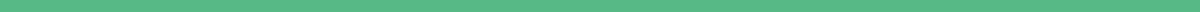 Weekly Student Progress Report FormWeek Of: _____________________Student DetailsName: ____________________________Grade Level: _______________________Teacher: ___________________________Weekly ObjectivesObjective | Status (Completed/In Progress/Not Started) | Teacher's NoteAttendance & PunctualityPresent: □ Yes □ NoOn Time: □ Yes □ NoWeekly HighlightsAchievements: _______________________________________________________________________Areas for Improvement: _______________________________________________________________________Teacher’s FeedbackAction Plan for Next Week